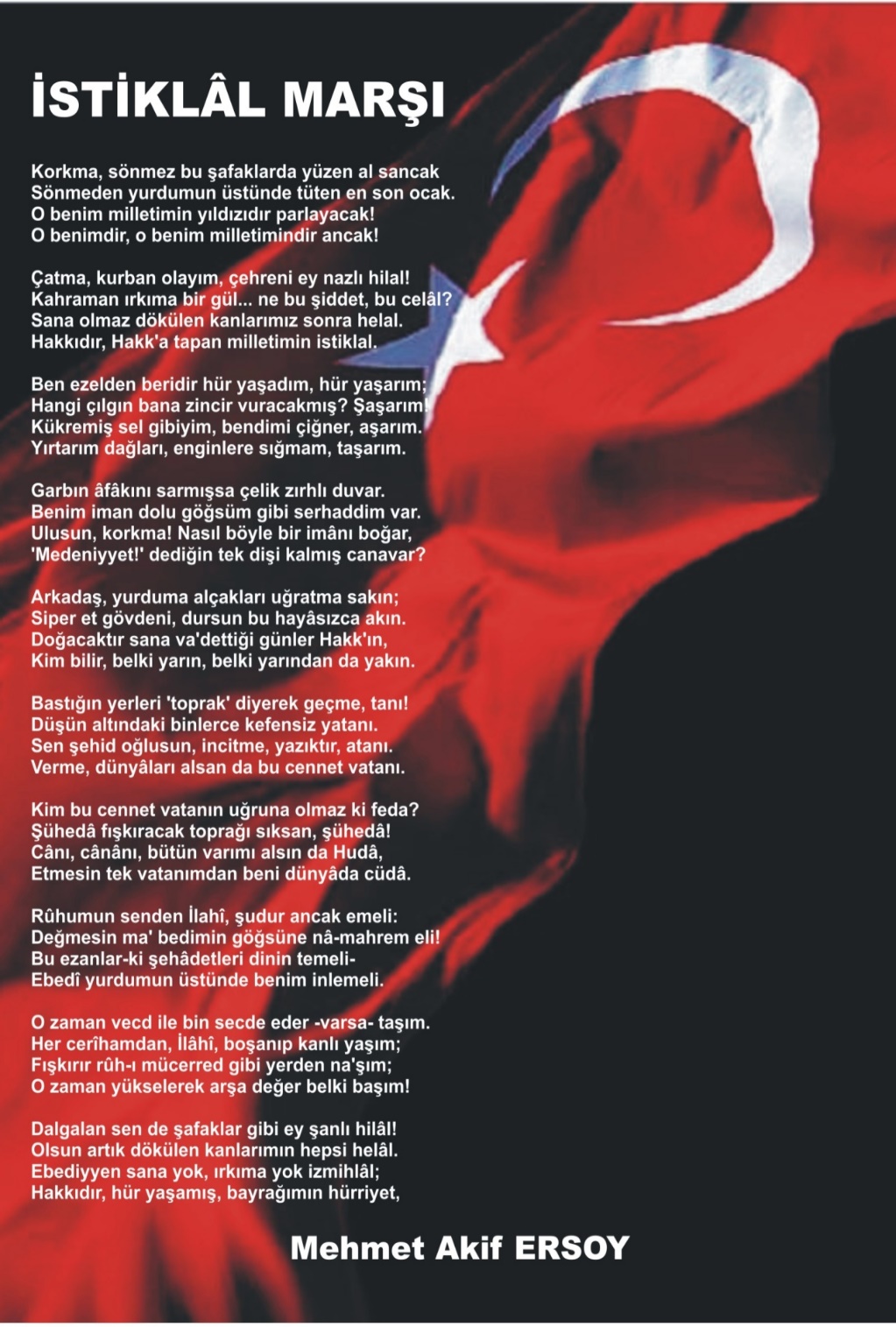 T.C.ŞİLE KAYMAKAMLIĞI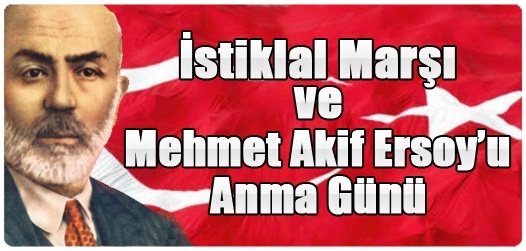 "İSTİKLAL MARŞININ KABÜLÜ VE MEHMET AKİF ERSOY’U ANMA" PROGRAMI2020PROGRAM:AçılışSaygı duruşu ve İstiklal Marşı12 Mart BelgeseliŞiirKoroHalk OyunlarıÖdüllerKapanış------------------------------------------------------------------------Tarih : 12 Mart 2020 PerşembeYer	: Şile Kültür MerkeziSaat 	: 10.30    "İstiklal Marşının Kabülü ve Mehmet Akif Ersoy’u Anma" münasebetiyle hazırlanan programı onurlandırmanızı dilerim.                                               İbrahim Süha KARABORAN                                                           Şile Kaymakamı